การพัฒนาตัวแบบการจัดการท่องเที่ยวโดยชุมชนเชิงสร้างสรรค์ในจังหวัดนครสวรรค์DEVELOPING MODEL OF CREATIVE COMMUNITY-BASED TOURISM MANAGEMENT IN NAKHONSAWAN PROVINCEนางสาวรัตติยา เหนืออำนาจการพัฒนาตัวแบบการจัดการท่องเที่ยวโดยชุมชนเชิงสร้างสรรค์ในจังหวัดนครสวรรค์นางสาวรัตติยา เหนืออำนาจDeveloping Model of Creative Community-based Tourism Management in Nakhonsawan ProvinceMiss Rattiya Nuaamnatบทคัดย่อการวิจัยในครั้งนี้มีวัตถุประสงค์เพื่อ ๑. วิเคราะห์ความสอดคล้องของปัจจัยเชิงสาเหตุการจัดการท่องเที่ยวโดยชุมชนเชิงสร้างสรรค์กับข้อมูลเชิงประจักษ์ ๒. สังเคราะห์ตัวแบบจำลองการจัดการท่องเที่ยวโดยชุมชนเชิงสร้างสรรค์ในจังหวัดนครสวรรค์ และ ๓. พัฒนาตัวแบบการจัดการท่องเที่ยวโดยชุมชนเชิงสร้างสรรค์ในจังหวัดนครสวรรค์การวิจัยครั้งนี้เป็นการวิจัยแบบผสานวิธี โดยการวิจัยเชิงปริมาณ สำรวจกลุ่มตัวอย่างจากหมู่บ้านเป้าหมายการจัดการท่องเที่ยวโดยชุมชนของกรมการพัฒนาชุมชน กระทรวงมหาดไทย จำนวน ๓๖ หมู่บ้าน โดยแบ่งเป็นกลุ่ม ๕ กลุ่ม คือ แหล่งท่องเที่ยวประเภทธรรมชาติ แหล่งท่องเที่ยวประเภทวัฒนธรรม แหล่งท่องเที่ยวประเภทวิถีชีวิต แหล่งท่องเที่ยวประเภทศาสนา และแหล่งท่องเที่ยวประเภทโบราณสถาน จำนวน ๕๐๐ คนจากประชากรทั้งหมด จำนวน ๒,๗๓๓ คน สุ่มกลุ่มตัวอย่างอย่างง่ายโดยวิธีจับสลาก เก็บรวบรวมข้อมูลโดยใช้แบบสอบถามซึ่งมีค่าความเชื่อมั่นทั้งฉบับเท่ากับ ๐.๙๘๑ วิเคราะห์ข้อมูลโดยใช้โปรแกรมสำเร็จรูปเพื่อการวิจัยทางสังคมศาสตร์ สถิติพรรณนาที่ใช้ ได้แก่ ค่าความถี่ ค่าร้อยละ ค่าเฉลี่ย และค่าเบี่ยงเบนมาตรฐาน และทดสอบสมมติฐานโดยการวิเคราะห์โมเดลสมการโครงสร้างและการวิจัยเชิงคุณภาพด้วยการสัมภาษณ์เชิงลึก กับผู้ให้ข้อมูลสำคัญซึ่งเป็นผู้ทรงคุณวุฒิ จำนวน ๒๗ รูป/คน โดยใช้แบบสัมภาษณ์ที่มีโครงสร้างซึ่งมีค่าดัชนีความตรงตามเนื้อหาเท่ากับ ๑ และวิเคราะห์ SWOT Analysis เพื่อนำมาสังเคราะห์เป็นตัวแบบจำลองและประเมินผลด้านความถูกต้อง ความเหมาะสม ความเป็นไปได้ในการปฏิบัติ และการใช้ประโยชน์โดยผู้เชี่ยวชาญด้านการท่องเที่ยว จำนวน ๘ รูป/คน ผลการประเมินอยู่ในเกณฑ์อยู่ในระดับมาก-มากที่สุดทุกด้าน และวิเคราะห์ TOWS Matrix เพื่อนำไปพัฒนาตัวแบบการจัดการท่องเที่ยวโดยชุมชนเชิงสร้างสรรค์ในจังหวัดนครสวรรค์ และใช้เทคนิคการวิเคราะห์เนื้อหาเชิงพรรณนาผลการวิจัยพบว่า๑. ปัจจัยเชิงสาเหตุการจัดการท่องเที่ยวโดยชุมชนเชิงสร้างสรรค์มีความสอดคล้องของกับข้อมูลเชิงประจักษ์พิจารณาได้จากค่าสถิติ ไค-สแควร์ เท่ากับ ๔๗.๘๖ df เท่ากับ ๓๗ p เท่ากับ .๑๐๙ GFI เท่ากับ .๙๙ AGFI เท่ากับ .๙๕ RMR เท่ากับ .๐๑๓ และ RMSEA เท่ากับ .๐๒๕ ค่าตัวแปรทั้งหมดในโมเดลสามารถอธิบายความแปรปรวนของการจัดการท่องเที่ยวโดยชุมชนเชิงสร้างสรรค์ได้ร้อยละ ๙๘๒. การสังเคราะห์ตัวแบบจำลองการจัดการท่องเที่ยวโดยชุมชนเชิงสร้างสรรค์ในจังหวัดนครสวรรค์ ประกอบด้วย ๓ องค์ประกอบ คือ องค์ประกอบที่ ๑ หัวใจของการจัดการท่องเที่ยวโดยชุมชนเชิงสร้างสรรค์ ประกอบด้วย การแลกเปลี่ยนเรียนรู้ ร่วมทำรู้จัก ตระหนักคุณค่า พัฒนาสร้างสรรค์ และจัดการชุมชน องค์ประกอบที่ ๒ เครื่องมือการจัดการท่องเที่ยว โดยการจัดการท่องเที่ยวโดยชุมชนเชิงสร้างสรรค์จำเป็นต้องการจัดผ่านเครื่องมือ PTM ประกอบด้วย การมีส่วนร่วม (Participation) ทรัพยากรการท่องเที่ยว (Tourism Resources) และการตลาด (Market) และองค์ประกอบที่ ๓ เครื่องกำกับใจ ประกอบด้วย ๓ ระดับ คือ ระดับบุคคล-อิทธิบาทธรรม ระดับผู้นำ-ทุติยปาปณิกธรรม และระดับชุมชน-สาราณียธรรม โดยธรรมทั้งหลายเป็นเครื่องกำกับจากภายในจิตใจ๓. การพัฒนาตัวแบบการจัดการท่องเที่ยวโดยชุมชนเชิงสร้างสรรค์ในจังหวัดนครสวรรค์ CCBT=REALITYS ประกอบด้วย ๓ ส่วน คือส่วนที่ ๑ แปดเหลี่ยม คือ การจัดการท่องเที่ยวโดยชุมชนเชิงสร้างสรรค์ในจังหวัดนครสวรรค์ มีองค์ประกอบ ๘ ด้าน ส่วนที่ ๒ ห้าเหลี่ยม คือ ผู้ที่มีส่วนเกี่ยวข้องกับการจัดการท่องเที่ยวโดยชุมชนเชิงสร้างสรรค์ ๕ กลุ่มคน ประกอบด้วย ชุมชน เครือข่าย/ผู้ประกอบการ ภาครัฐ นักท่องเที่ยว และสื่อมวลชนส่วนที่ ๓ ศักยภาพ ๓ ด้าน ๘ องค์ประกอบ ประกอบด้วยด้านที่ ๑ ศักยภาพด้านพื้นที่ ประกอบด้วย REALR-Reciprocating แลกเปลี่ยนเรียนรู้ E-Experiencing ร่วมทำรู้จัก A-Appreciating ตระหนักคุณค่า L-Lifelong Learning พัฒนาสร้างสรรค์ ด้านที่ ๒ ศักยภาพด้านการจัดการ ประกอบด้วย ITI-T-Technology การใช้เทคโนโลยี และด้านที่ ๓ ศักยภาพด้านคน ประกอบด้วย YS-Young Blood การสืบสาน รักษา และต่อยอด และ S- Service Mind การบริการด้วยใจ กลยุทธ์ ๔ ร ประกอบด้วย รุก รับ รอ และราAbstractObjectives of this research were: 1 to analyze the causal relationship of the creative community-based tourism and the empirical data 2 to synthesize a model of the creative community-based tourism in Nakhonsawan Province and 3 to develop a model of the creative community-based tourism in Nakhonsawan ProvinceMethodology was the mixed methods: The quantitative research surveyed the samples from the 36 target villages that conducted the creative community-based tourism of the Department of Community Development Ministry of Interior dividing into 5 groups: Natural tourism cultural tourism way of life tourism religious tourism and ancient and historical tourism. The sample size was 470 samples derived from the populations of 2733 people by simple random by lots drawing and collected data with questionnaires that had confidence level at 0.981 and analyzed data by social research program. The descriptive statistics used were frequency percentage mean and standard deviation and hypothesis test structural model analysis The qualitative research  collected data from 27 key informants with structured in-depth-interview transcript that had validity level at 1 and SWOT analysis to create a model that was evaluated for correctness appropriateness  and practicality by 8 experts in tourism. The result was at high and highest level in all aspects. The TOWS Matrix was also analyzed to create the management model of the creative community-based tourism in Nakhonsawan Province and data was also analyzed by descriptive interpretation Findings were as follows:1. Causal model of the creative community-based tourism coincided with the empirical data considering from the statistics of qui-square equaling to 47.86 df equaling to 37 p equalling to 109 GFI equal to 99 AGFI equaling to 95 RMR equaling to .013 and RMSEA equalling to .025. The values of all variables in the model can explain the deviation of the creative community-based tourism by 98 percent. 2. The synthesis management model of   the creative community-based tourism in Nakhonsawan Province consisted of 3 components: Component 1; the heart of the creative community-based tourism management in Nakhonsawan Province consisted of exchange learning cooperation knowing acknowledge value development creation and community management. Component 2; the tool of management of the creative community-based tourism needed to be done through PTM tool consisting of participation tourism resources and marketing. Component 3; mind control mechanism consisting of 3 levels personal level is Itthipadhadhamm leaders level is Tutiyapapanikadhamma and community level is Saraniyadhamma. All dhdamma are the controlling mechanism from within mind.3. Developing Model of Creative Community-based Tourism Management in Nakhonsawan Province: CCBT=REALITYS consisted of 3 parts; Part 1 Octagon; the management of the creative community-based tourism in Nakhonsawan Province consisted of 8 sides. Part 2 consisted of pentagon people participating in the management of the creative community-based tourism in Nakhonsawan Province consisted of 5 groups: community network entrepreneur state agency tourists and mass media. Part 3 capability in 3 areas with 8 components consisting of area 1 area capability consisting of REALR: Reciprocating exchange learning. Experiencing cooperating knowing Appreciating acknowledging values Lifelong learning development creation. Area 2 Management capability consisting of ITI: Technology using capability and Area 3 Human capability consisting of YS: Young blood; heritage maintaining and extending and Service mind giving service with heart and 4 R’s strategy: proactive act receiving waiting and departing.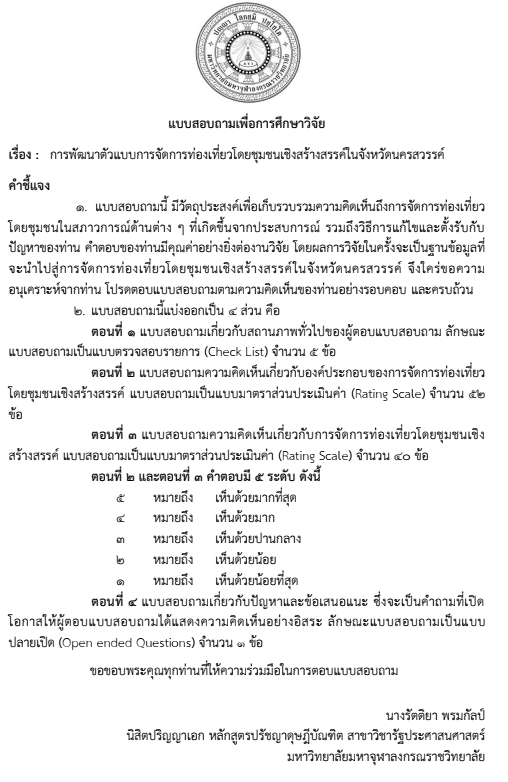 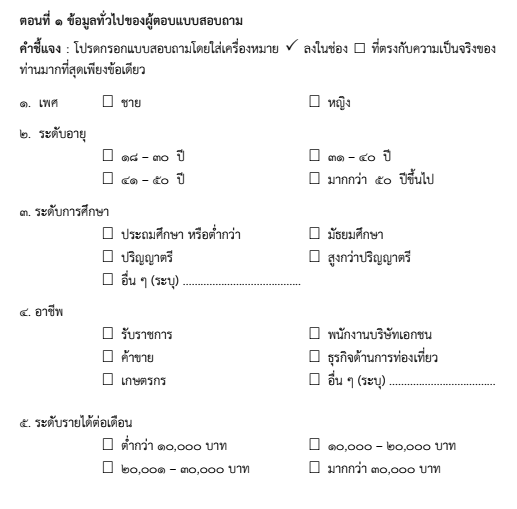 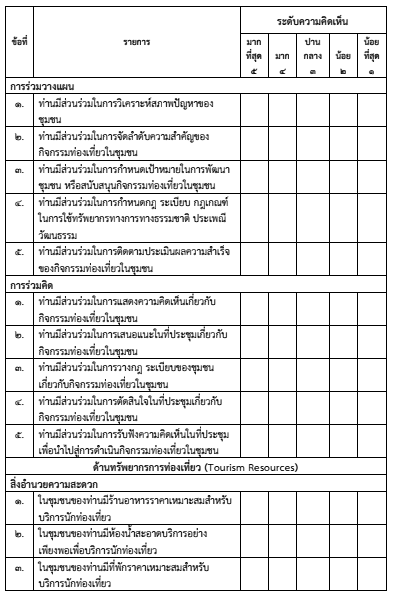 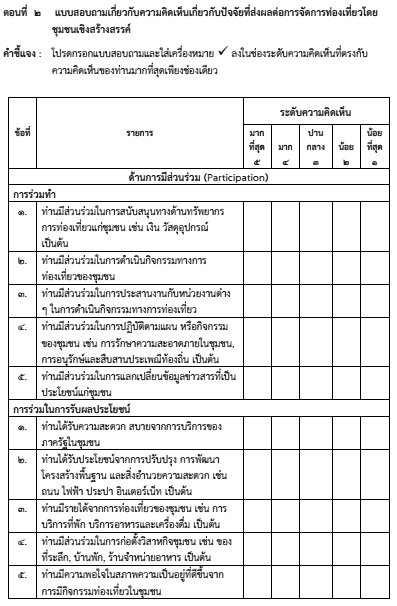 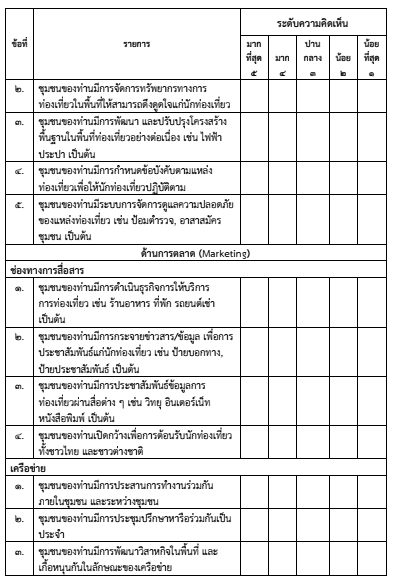 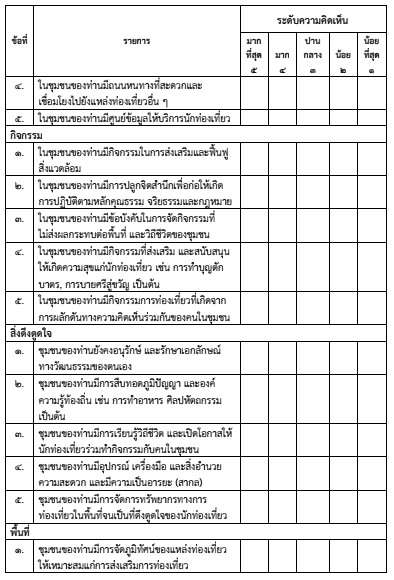 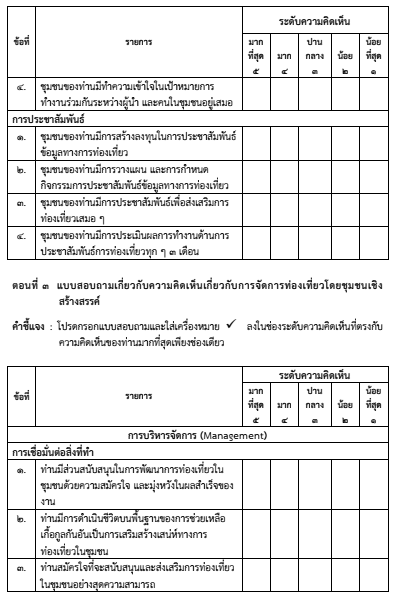 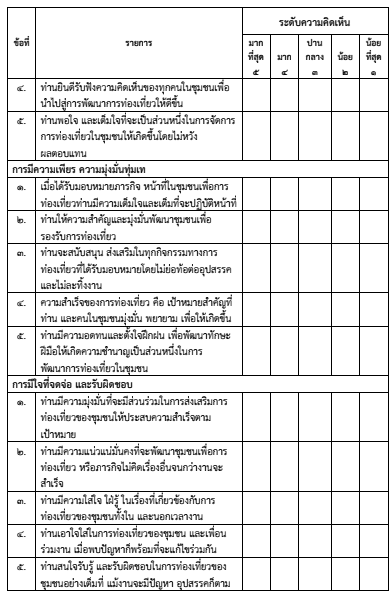 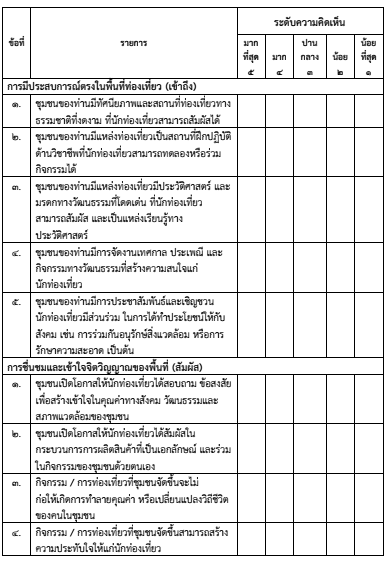 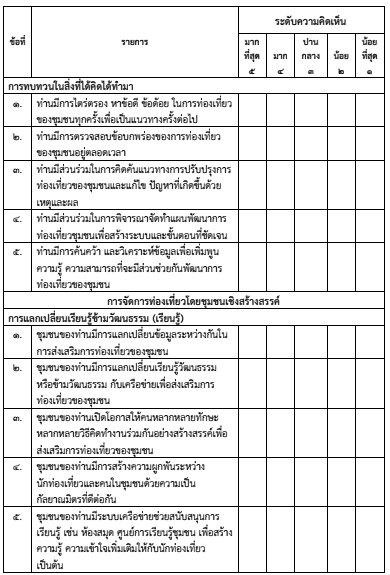 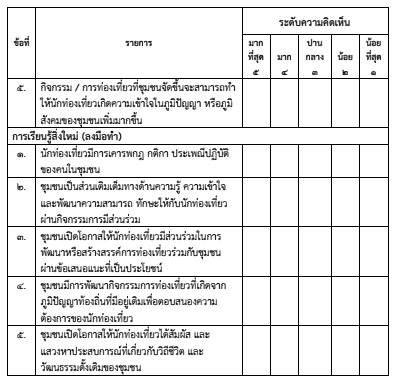 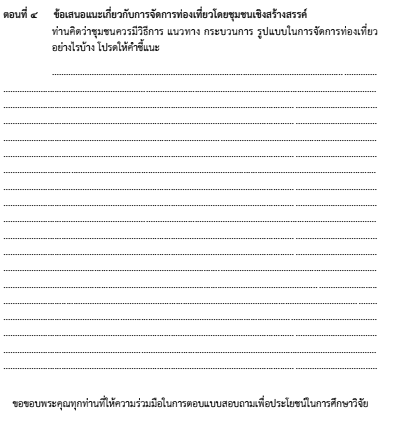 ชื่อดุษฎีนิพนธ์:การพัฒนาตัวแบบการจัดการท่องเที่ยวโดยชุมชนเชิงสร้างสรรค์ในจังหวัดนครสวรรค์ผู้วิจัย:นางสาวรัตติยา เหนืออำนาจปริญญา:ปรัชญาดุษฎีบัณฑิต (รัฐประศาสนศาสตร์)คณะกรรมการควบคุมดุษฎีนิพนธ์คณะกรรมการควบคุมดุษฎีนิพนธ์คณะกรรมการควบคุมดุษฎีนิพนธ์:พระเทพปริยัติเมธี (ฐิตพัฒน์ สิริธโร), รศ.ดร., ป.ธ.๙, น.บ., กศ.ม. (บริหารการศึกษา), พธ.ด. (พระพุทธศาสนา), พธ.ด. (รัฐประศาสนศาสตร์):ศ.พล.ต.ท.หญิง ดร.นัยนา เกิดวิชัย, น.บ.(กฎหมาย), ร.บ. (รัฐศาสตร์), น.ม. (กฎหมายแรงงาน), ร.ม. (การปกครอง), อ.ม. (ปรัชญา), รป.ด. (รัฐประศาสนศาสตร์)วันสำเร็จการศึกษา:๑๐ ตุลาคม ๒๕๖๒Dissertation Title:Developing Model of Creative Community-based Tourism Management in Nakhonsawan ProvinceResearcher:Miss Rattiya NuaamnatDegree:Doctor of Philosophy (Public Administration)Dissertation Supervisory CommitteeDissertation Supervisory CommitteeDissertation Supervisory Committee:Phratheppariyatimethi (Thitabaḍh Siridharo) Assoc. Prof. Dr., Pali IX, LL.B., M.A. (Educational Administration), Ph.D. (Buddhist), Ph.D. (Public Administration):Prof. Pol.Lt.Gen.Dr.Naiyana Kerdvichai, LL.B. (Laws), B.A. (Political Science), LL.M. (Public Law), M.Pol.Sc. (Politics and Governmets), M.A. (Philosophy), D.P.A. (Public Administration)Date of Graduation:October 10, 2019